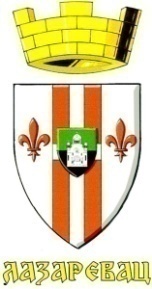 Предмет: ЗАХТЕВ  ЗА ПРИВРЕМЕНО ЗАУЗЕЋЕ ЈАВНЕ ПОВРШИНЕ     РАДИ ПОНОВНОГ ПОСТАВЉАЊА ИСТОВЕТНЕ БАШТЕ УГОСТИТЕЉСКОГ ОБЈЕКТА1. Подаци о подносицу захтева:за физичко лице - предузетниказа правно лице2.Oбавезни прилозиУпознат/а сам са одредбом члана 103. став 3.  Закона о општем управном поступку („Службени гласник РС“, бр. 18/2016), којом је прописано да у поступку који се покреће по захтеву странке орган може да врши увид, прибавља и обрађује личне податке о чињеницама о којима се води службена евиденција када је то неопходно за одлучивање, осим ако странка изричито изјави да ће те податке прибавити сама. Ако странка у року не поднесе личне податке неопходне за одлучивање органа, захтев за покретање поступка ће се сматрати неуредним.3.  Доказ о  уплати локалне административне таксе:      - Такса за подношење захтева  		                              4. Рок за решавање    - Такса за издавање решења која се уплаћује приликом  преузимања решења  		                                         5. Рок за прегледање предмета и обавештавање подносиоца захтева о евентуалним недостацима Уколико подносилац захтева не изврши допуну у предвиђеном року, поднесак се одбацује.									Потпис  подносиоца захтеваДатум:    ___________________ године	           	             	 _______________________Као подносилац захтева за издавање решења за привремено заузеће јавне површине ради постављања  баште угоститељског објекта - истоветна башта - дајемИ З Ј А В УПРИХВАТАМ да надокнадим трошкове прибављања потребних сагласности за постављање баште угоститељског објекта на јавној површини у Лазаревцу, за коју подносим захтев.__________________________________  ( потпис и печат подносиоца захтева)УПРАВА ГРАДСКЕ ОПШТИНЕ ЛАЗАРЕВАЦУПРАВА ГРАДСКЕ ОПШТИНЕ ЛАЗАРЕВАЦОдељење за комуналне и стамбене пословеОдељење за комуналне и стамбене пословеТел: 011/8123-861E-mail  komunalni.poslovi@lazarevac.rsиме и презиме и назив радње адресаконтакт телефон/ Е-маилпорески идентификациони број матични број текући рачун - банкапословно имеадресаконтакт телефон/ Е-маилпорески идентификациони број матични број текући рачун - банкаПодносим захтев да ми се у складу са Oдлуком о постављању баште угоститељског објекта на територији града Београда ("Сл. лист града Београда", бр. 11/14, 25/14 - испр., 34/14, 2/15 и 63/16) одобри поновно постављање истоветне баште угоститељског објекта у Лазаревцу, на к.п.______________ КО ______________________.Назив и адреса угоститељског објекта ___________________________________________________________________________________Време коришћења баште од_________________ до_________________Тип баште:  отворен  -  затворен- доказ о плаћеној административној такси, - доказ о плаћеним трошковима за прибављање потврде о даљем важењу сагласности, у случају да је подносилац захтева прихватио да надлежна организациона јединица прибави потврде о даљем важењу сагласности. ОЗНАЧИТЕ ЗНАКОМ X У ПОЉИМА ИСПОДОЗНАЧИТЕ ЗНАКОМ X У ПОЉИМА ИСПОДРБПодаци из документаСагласан сам да податке прибави органДостављам сам1.2.3.4.Износ таксе320,00Број рачуна840-742251843-73 Сврхалокална административна таксаПрималацПореска управаПозив на број97  27-05615 радних дана у предмету са потпуном документацијом односно окончаним доказним поступком:Износ таксе10.606,00Број рачуна840-742251843-73 Сврхалокална административна таксаПрималацПореска управаПозив на број97  27-0568 радних дана од дана пријема захтева